2021/2022:الموسم الرياضيالجولة الرابعة عشر(14)المقابلةالتوقيتالمكانشباب عين العسل = وفاق عين الكرمة14 H 30عين العسل (ملعب بلدي)جمعية بحيرة الطيور = أمل بريحان14 H 30الطارف ( مركب رياضي)اتحاد زورامي = مولودية عصفور14 H 30شبيطة مختار(مركب رياضي)شباب الزريزر = وفاق الشط14 H 30الزريزر( ملعب بلدي)معفـــــــــــــــــــــــــــــــــــــــــــــــىاتحاد داغوسةاتحاد داغوسة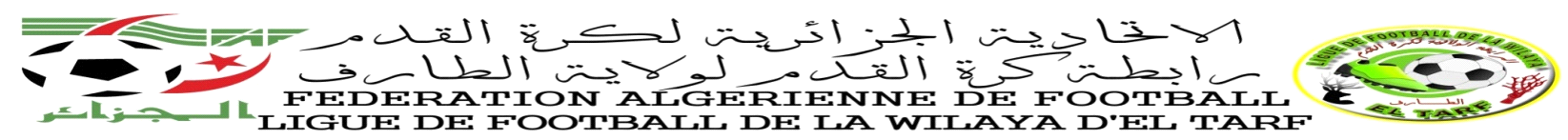 